МБОУ «СОШ№55»Школьный спортивный клуб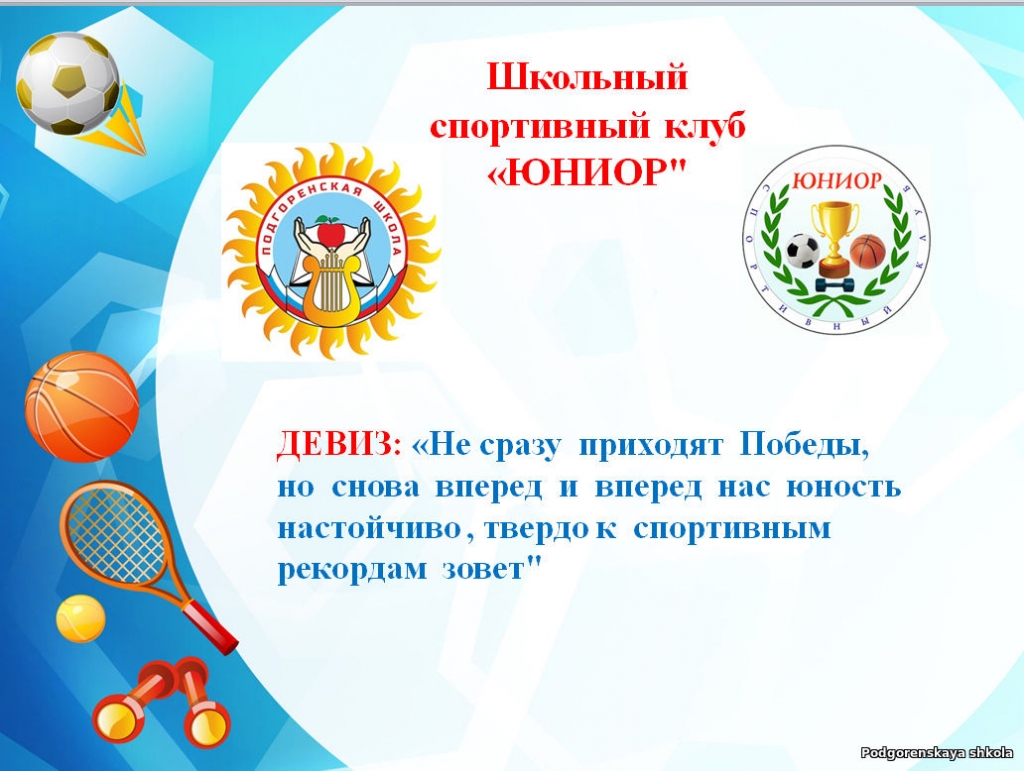                                           ПРИКАЗот 10.09 2021г.                                                                              №246….Об открытии школьного спортивного клуба«ЮНИОР»В целях реализации Стратегии   развития физической культуры и спорта в РФ, развития детско-юношеского спорта в образовательных учреждениях, приобщения к систематическим занятиям физической культурой и спортом,ПРИКАЗЫВАЮ:10.09.2021г. Открыть на базе МБОУ «СОШ№55» структурное подразделение физкультурно-оздоровительной направленности в форме школьного спортивного клуба (далее ШСК «Юниор»);Назначить педагога-организатора  Халимбекову Х.Х………., куратором ШСК «ЮНИОР»;Контроль за исполнением приказа оставляю за собой.        Директор школы:                                  / Алиева И.М/УТВЕРЖДАЮ                           Директор МБОУ «СОШ№55»---/Алиева И. М. / приказ№                                    ПОЛОЖЕНИЕ о школьном спортивном клубе «ЮНИОР»1.Общие положения.1.1. Настоящее Положение определяет общий порядок организации и работы школьного спортивного клуба «Юниор»1.2. Школьный спортивный клуб «Юниор» - добровольное общественное объединение, способствующее развитию физической культуры и спорта в школе.1.3. Общее руководство клубом осуществляется   Советом клуба.1.4 Школьный спортивный клуб имеет свое название, эмблему, девиз, гимн.2.Цели и задачи работы спортивного клуба «Юниор»2.1. Цели:- развитие мотивации личности к физическому развитию;- организация и проведение спортивно-массовой работы в образовательном учреждении во внеурочное время;- формирование у обучающихся ценностного отношения к своему здоровью, привычки к активному и здоровому образу жизни. 2.2 Задачи:-  пропаганда здорового образа жизни, личностных и общественных ценностей физической культуры и спорта;-  формирование у детей ранней мотивации и устойчивого интереса к укреплению здоровья, физическому и спортивному совершенствованию;- вовлечение обучающихся в систематические занятия физической культурой и спортом;- совершенствование организации   различных форм   физкультурно-оздоровительной   и спортивно-массовой работы с детьми и подростками;-  воспитание у обучающихся чувства гордости за своё ОУ, развитие культуры и традиций болельщиков спортивных команд;-  улучшение спортивных достижений обучающихся ОУ.                                                               3.Направления деятельности клуба.Основными направлениями деятельности школьного спортивного клуба        «Юниор»  являются:3.1.  Проведение широкой пропаганды физической культуры и спорта в образовательном учреждении;3.2.  Информирование учащихся ОУ и их родителей о развитии спортивного движения, о массовых и индивидуальных формах физкультурно-оздоровительной и спортивной работы, используемых в ОУ;3.3 Содействие реализации образовательных программ дополнительного образования детей физкультурно-спортивной, туристско-краеведческой и военно-патриотической направленности;3.4. Проведение спортивно-массовых мероприятий и соревнований среди обучающихся;3.5. Создание и подготовка команд обучающихся по различным видам спорта для участия в межшкольных, муниципальных и районных соревнованиях;3.6 Поощрения лучших спортсменов образовательного учреждения.4 Руководство деятельностью клуба.     4.1 Руководящим органом самоуправления клуба является Совет клуба, состоящий из обучающихся, преподавателей О У:        - в состав Совета клуба, как правило, входит 7 человек;        - обязанности между членами клуба Совет определяет самостоятельно;        -  решения Совета клуба правомочны, если на заседании присутствуют не менее2/3 от общего числа членов Совета (не менее5 человек);        - решения принимаются на заседаниях Совета клуба простым большинством голосов от общего числа присутствующих членов Совета;        - заседания Совета клуба проводятся не реже одного раза в четверть и оформляются протоколом.    4.2 Совет клуба:        - принимает решение о названии клуба;        - утверждает символику клуба;        - избирает Президента клуба;        - утверждает план работы на год и ежегодный отчет о работе клуба;        -  принимает решения о приеме и исключении членов клуба;        -  организует проведение общешкольных спортивных мероприятий;        - отвечает за выполнение плана работы клуба, заслушивает отчеты членов клуба о выполнении запланированных мероприятий;        - обеспечивает систематическое информирование обучающихся и родителей (законных представителей) о деятельности клуба;         - обобщает накопленный опыт работы и обеспечивает развитие лучших традиций деятельности клуба;        - готовит предложения руководителю ОУ о поощрении членов клуба, обеспечивших высокие результаты в организационной, физкультурно-оздоровительной и спортивно-массовой работе.     4.3 Президент клуба:        - как правило, избирается из числа педагогических работников ОУ (учитель физической культуры, педагог-организатор, педагог дополнительного образования и т. д.);         - входит в состав Совета по должности, руководит его работой и является его председателем;         - осуществляет взаимодействие с администрацией ОУ, органами местного   самоуправления, спортивными организациями, другими клубами 5. Права и обязанности членов клуба.   5.1 Все члены клуба имеют равные права и несут равные обязанности.   5.2 Член клуба имеет право:       -          - избирать и быть избранным в руководящий орган клуба;         -  участвовать во всех мероприятиях, проводимых клубом;         -  вносить предложения по вопросам совершенствования деятельности клуба;         - использовать символику клуба;         - входить в состав сборной команды клуба;         - получать всю необходимую информацию о деятельности клуба.   5.3 Члены клуба обязаны:         - соблюдать Положение о школьном спортивном клубе;         - выполнять решения, принятые Советом клуба;         -  бережно относиться к оборудованию, сооружениям и иному имуществу ОУ;         - показывать личный пример здорового образа жизни и культуры болельщика. 6 Планирование работы клуба.В план работы включаются следующие разделы:          - организация работы по физическому воспитанию учащихся 1-9 классов;          - физкультурно- оздоровительная и спортивно-массовая работа;          - совместная работа с общешкольным родительским комитетом и родительскими комитетами 1-9 классов. 7. Учет работы и отчетность клуба.В спортивном клубе ведется следующая документация:           - план работы спортивного клуба на учебный год;           - дневник заседаний Совета клуба;            -дневник спортивных достижений.Согласовано:							 	Утверждено:Директор школы						Решением общего собрания клуба										«__10.__» _______09______ 2021    г.				«___10.09.21г._» ____________2022   г.				          У С Т А В                                               		школьного спортивного клуба                      1. ОБЩИЕ ПОЛОЖЕНИЯ  Спортивный клуб «_Юниор» является общественной организацией, объединяющей школьников школы «МБОУ «СОШ№55»Спортивный клуб «Юниор» в дальнейшем «клуб» является общественной организацией   учащихся, объединенных с целью совместной работы по развитию физической культуры и массового спорта в школе. В своей деятельности клуб руководствуется решениями собраний коллектива и совета Клуба и настоящим уставом, а также распоряжениями администрации учебного заведения.Место нахождения клуба г. Махачкала, п. Кяхулай .улица Школьная 32Деятельность Клуба основывается на принципах добровольности, равноправия всех его участников, самоуправлении и законности.Предметом деятельности клуба является:-организация и проведение внутри школьных   соревнований, спартакиад и других спортивно-массовых мероприятий, семинаров, диспутов, конкурсов;-организация и участие в муниципальных, региональных соревнованиях и иных мероприятий;-организация досуга молодежи в прилегающем микрорайоне, путем привлечения на различные спортивные, спортивно-технические кружки и секции.Взаимоотношения Клуба с другими государственными и общественными организациями строятся на тесном контакте с физкультурно-спортивными объединениями города Махачкалы.					2. ЦЕЛИ И ЗАДАЧИ КЛУБА2.1.	Воспитание у молодежи устойчивого интереса к систематическим занятиям физической культурой и спортом, к здоровому образу жизни.2.2.	Укрепление и восстановление здоровья при помощи регулярных занятий в спортивных секциях, группах лечебной физкультуры, участие в спортивно-оздоровительных мероприятиях.2.3.	Подготовка юношей к службе в Вооруженных силах России.2.4.	Развитие физической культуры и сорта по месту жительства.2.5.	Физкультурное образование членов спортивного клуба, активистов, инструкторов и спортивных судей.2.6. 	Организация здорового досуга учащихся.2.7.	Участие и организация физкультурно-спортивных и оздоровительных мероприятий.						3. ОРГАНЫ УПРАВЛЕНИЯ3.1.	Высшим руководящим органом Клуба является общее собрание представителей классов, групп, секций.3.2.	Общее собрание созывается не реже 1 раза в год.3.3.	Общее собрание избирает председателя клуба, совет клуба и распределяет обязанности членов совета.3.4.	Председатель Клуба действует от имени Клуба по согласованию с Советом Клуба.3.5.	Председатель и совет Клуба избираются сроком на 1 год.3.6.	Общее собрание членов Клуба решает следующие вопросы:	-принятие положения о Клубе, внесение в него изменений и дополнений;	-избрание председателя Клуба и членов Совета Клуба и др.3.7.	Собрание правомочно, если на его заседании присутствует не менее 2/3 от общего числа представителей. Решение собрания принимается простым большинством голосов классов, групп, путем поднятия руки.3.8.	К компетенции Совета Клуба относится управление текущей деятельности клуба в период между общим собранием.						4. ПОРЯДОК РАБОТЫ КЛУБА4.1.	Членом клуба может стать любой ученик, учитель, сотрудник учебного заведения, обучающийся   или работающий в данной школе.4.2.	Время работы секций определяется советом клуба по согласованию с администрацией школы.4.3.	Лица, занимающиеся в секциях и группах Клуба, должны соблюдать правила внутреннего распорядка.4.4.	Контроль за соблюдением порядка работы секций Клуба возлагается на членов Совета клуба. К нарушителям могут быть применены меры административного воздействия, вплоть до запрещения посещения секций Клуба.						5.ПРАВА И ОБЯЗАННОСТИ ЧЛЕНОВ КЛУБА5.1.	Члены Клуба имеют право:	- на участие в управлении всей работы Клуба.	- на пользование инвентарем и спортсооружениями Клуба в установленное время.	- на ношение спортивной формы, значка, эмблемы Клуба (если таковая имеется).	- на критику членов Совета клуба.	- получать награды, учрежденные Советом клуба.	- систематически проходить медицинское обследование.5.2.	Член Клуба обязан:	-соблюдать Устав клуба;	-заботиться о сохранении и укреплении своего здоровья путем физического и духовного совершенствования;	-показывать личный пример «Здорового образа жизни».	-относиться бережно к спортивному имуществу и сооружениям своего учебного заведения.						6.. ПРАВА СПОРТИВНОГО КЛУБА6.1.	Спортивный Клуб может быть юридическим лицом, получив при этом свой штамп, печать о собственном наименовании, расчетным счетом в банке;6.2.	Иметь спортивный значок, эмблему, спортивную форму, вымпел, дипломы, спортивный флаг, удостоверение члена спортивного клуба.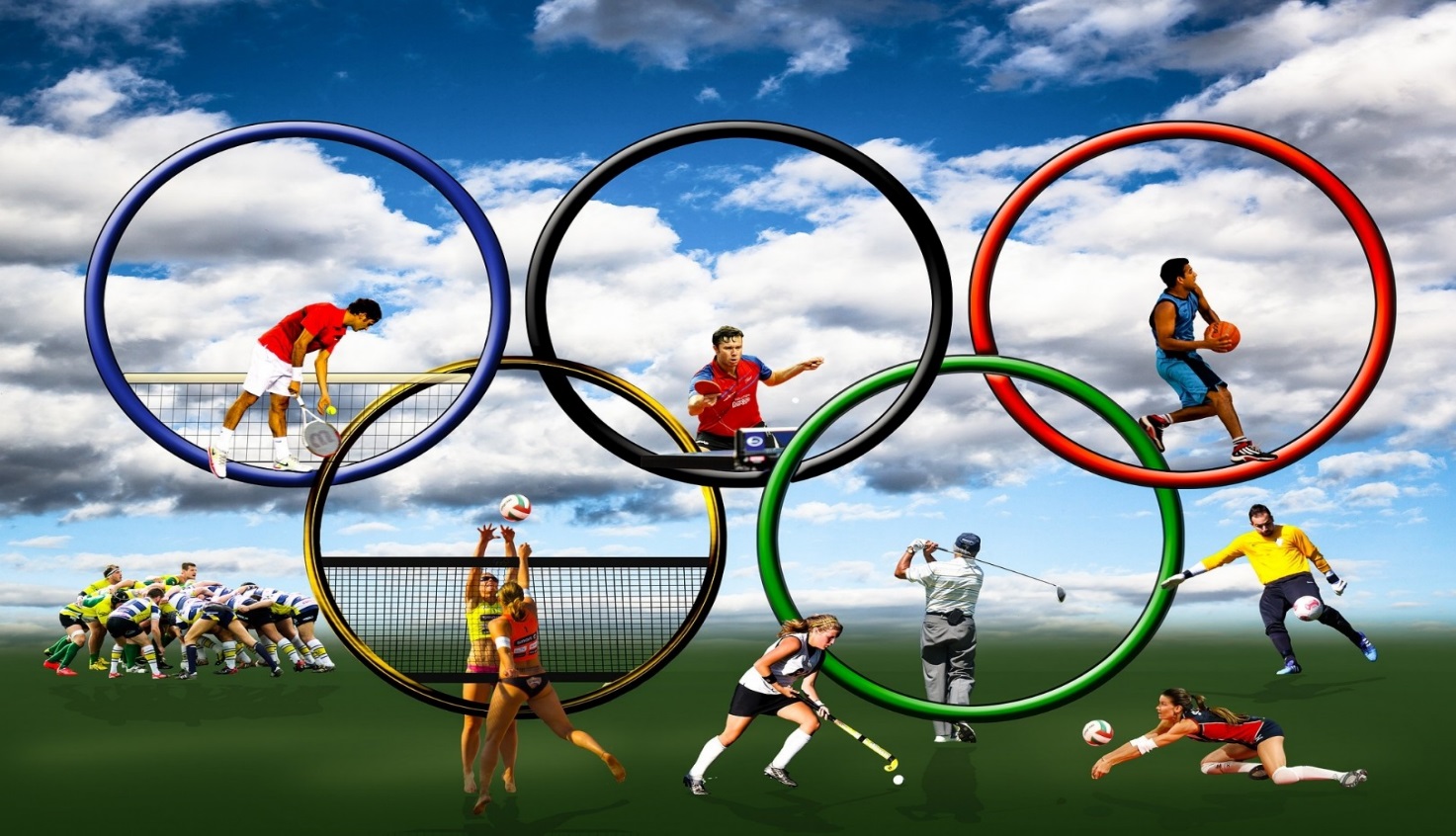 «МБОУ «СОШ№55»Состав совета спортивного клуба«Юниор»2021-2022 учебный годПредседатель клуба	- …Халимбекова Х.Х..Заместитель председателя клуба- Ихласов Эльхан  10 кл.Члены совета:                      План работы ШСК «Юниор» 2021-2022уч.годУТВЕРЖДАЮ: Директор МБОУ «СОШ№55»_______/Алиева И. М./«___10_»____09_____2022 г.  «Муниципальная   общеобразовательная школа №55» План спортивной работы.2021— 2022уч. годСодержание   программы школьного спортивного клубаОжидаемые конечные результаты: увеличение количества учащихся, занимающихся  в спортивных секциях;увеличение количества различных школьных спортивных соревнований для привлечения большего количества разновозрастных участников;увеличение % участников в  региональных, муниципальных спортивно-массовых мероприятиях;повышение качества участия в различных конкурсах, соревнованиях и проектах, в результате которых появится спортивный инвентарь, оборудование, туристское снаряжение для массовых занятий физической культурой и туризмом.Система управления  и контроль за реализацией программыУправление реализацией программы осуществляется заместителем директора по воспитательной работе, руководителем клуба, которые ежегодно информируют участников образовательного процесса о ходе выполнения Программы.                                                                                             Приложение 1                                              МБОУ «СОШ№55» План спортивно массовых мероприятий школы                      Содержание   программы школьного спортивного клубаОжидаемые конечные результаты: увеличение количества учащихся, занимающихся в спортивных секциях;увеличение количества различных школьных спортивных соревнований для привлечения большего количества разновозрастных участников;увеличение % участников в региональных, муниципальных спортивно-массовых мероприятиях;повышение качества участия в различных конкурсах, соревнованиях и проектах, в результате которых появится спортивный инвентарь, оборудование, туристское снаряжение для массовых занятий физической культурой и туризмом.Система управления и контроль за реализацией программыУправление реализацией программы осуществляется заместителем директора по воспитательной работе, руководителем клуба, которые ежегодно информируют участников образовательного процесса о ходе выполнения Программы.Содержание   программы школьного спортивного клубаПротокол № 1 от «_13.__» ________01_____ 20 22  годазаседания Совета школьного  спортивного клуба « Юниор »                   Присутствовало__7_ человекПовестка дня.Слушали:Постановили:Председатель ШСК .СекретарьДневник спортивных                  достижений                                 2021-2022 годОСНОВНЫЕ НАПРАВЛЕНИЯРАБОТЫ ШСК « Юниор»№ п/пФ.И.Класс Ответственный1Акаев Ибрагим8Организация и проведение соревнований2Хизриев Серажудин8Агитационно-просветительская работа3Абдуллаева Айша9Организация и проведение соревнований4Мустафаев Салман7Организация и проведение физкультурных перемен 5Магомедов Иман5Агитационно-просветительская работа№ п/пМероприятияОтветственные Дата Результат  1Подготовка документации работы спортивного клуба.Совет клубасентябрь2Заседание совета  школьного клуба	Совет клуба1 раз в четвертьпротоколы3Организация и проведение школьных Дней здоровья.Совет клуба, администрация школысентябрьдекабрь март май Положения,протоколы4Участие в районных соревнованиях и обсуждение итогов соревнований  Школьные спортивные командыВ течение годаприказ5Организация и проведение школьных спортивно-массовых мероприятиях.Совет клубаПо плану школыПоложения,протоколы6Выступление на общешкольных линейках членов совета клуба об итогах работыСовет клубаВ течение годаОтчетыфото7Поощрение особо отличившихся учащихся	Совет клубаВ течение годаВручение грамот8Агитационно-просветительская работа Совет клубаВ течение годаСтенд «Спортивная жизнь»9Отчет о работе школьного спортивного клуба на совещаниях и педсоветах	Совет клубаВ течение годаотчеты10Итоги работы за год.Совет клубамайпротокол№Мероприятия ДатапроведенияОтветственные 1Физкультурно-оздоровительные мероприятия в режиме учебного дня:Разработать график проведения подвижных перемен и физкультминуток.Проведение физкультминуток, подвижных перемен.сентябрьв течение годаХалимбекова Х.Х.Администра-ция школы, кл. руководи-тели, совет ШСК2Спортивная работа в секциях.Составить расписание секционных занятий.Осуществлять деятельность секционных занятий. д о 01.13..22.гв течениегода3 Организация работы  по месту жительства учащихсяОрганизация и помощь в оборудовании зимних и крытых площадок для спортивных занятий выходного дня для жителей села.в течениегодаСовет ШСК4Агитация и пропаганда.Обновить стенд физической культуры.Обновление уголка для грамот, призов.Оформить стенд «Спорт для всех и каждого»сентябрьв течениегодаХалимбекова Х.ХСовет ШСК5Работа с родителями и педагогическом коллективом.Лекции для родителей на темы:«Личная гигиена школьника»;«Распорядок дня школьника»;«Корректировка осанки у детей»;«Здоровый образ жизни».Консультации для родителей по вопросам организации физического воспитания в семье, методик закаливания и укрепления здоровья.Приглашать родителей на спортивные праздники.Помощь классным руководителям в организации спортивных классных мероприятий.в течение годаХалимбекова Х.Х.мед. Работник.Магомедова А.М.6Подготовка физкультурно-спортивного актива.Выбор Совета ШСК «Юниор».Утверждение плана работы школьного спортивного клуба.Осуществление работы школьного спортивного клуба.сентябрьв течение годаХалимбекова Х.Х.Мамаев М.АСовет ШСК7Внеурочная деятельность.Организация и проведение спортивно массовых школьных мероприятий согласно плану.Участие в районных и поселенческих соревнованиях.в течение годаХалимбековаХ.ХСовет ШСК№ п/пСодержание деятельностиСрокиОтветственныйУчебный блокУчебный блокУчебный блокУчебный блок1Заседание ШМО:    «Здоровьесберегающие технологии обучения и воспитания»ЕжегодноРуководитель ШМО2Внутришкольный контроль: «Реализация здоровье сберегающих программ школы и классных коллективов»В течение годаАдминистрация школы3Методическая неделя «Мы за здоровый образ жизни!»Ежегодно Зам.директора по ВР,УР4Вопросы здоровье сбережения на заседании Педагогического  совета Ежегодно Администрация школы5Проведение занятий активно - двигательного характера в течение учебного дня: проведение физ. минуток в классах начальной школы, среднего звена.  В течение года,       ежедневно Учителя школы6Проведение занятий физической культуры, уроков ритмики, ОБЖВ течение года,       Учителя школы7Реализация программы ОБЖ через учебные предметы, внеурочную деятельностьеженедельноУчителя ОБЖ, биологии, химии, географии8Методический семинар «Здоровьесберегающая направленность образовательного процесса»ежегодноЗам.директора по УР, ВР9Учет гигиенических критериев рациональной организации урока (приложение – таблица).В течение годаУчителя школы10Подведение итогов работы по спортивно-оздоровительному направлению на совещаниях при директоре1 раз в четвертьЗам.директора по ВР11Обобщение опыта работы учителей по реализации программы здоровья на заседании педсовета. Согласно плануРук.ШМО, зам.директора по УРБлок спортивно-массовой работыБлок спортивно-массовой работыБлок спортивно-массовой работыБлок спортивно-массовой работы1Выборы и утверждение спортивного активаСентябрь Руководитель клуба2Запись учащихся в спортивные секции, оформление наглядной агитации;Сентябрь Учителя физкультуры3Участие в городском Кроссе нацииСентябрь Руководитель клуба4Спортивная декада:   1.Товарищеская встреча  по волейболу среди учащихся и учителями школы; 2.Соревнования по пионерболу(3-4 классы) 3.Подвижная игра «Снайпер» (1-2), 4.Соревнования по волейболу (6-9), 5.Соревнования по пионерболу с элементами волейбола (5 классы)ОктябрьРуководитель клуба5Школьная олимпиада по физической культуре (5-9 классы) (охват 63 человека- 70 человек)Октябрь Руководитель клуба6Соревнования по прыжкам в длину (5-9 классы)Ноябрь Руководитель клуба7Городская олимпиада по ФК (согласно УО)Ноябрь Руководитель клуба8Городские соревнования по мини-футболу (7-9 классы)Декабрь Руководитель клуба12Соревнования по легкой атлетике (прыжок в длину с места, прыжки со скакалкой, челночный бег) (5-9)АпрельРуководитель клуба14Сдача норм ГТОв течении года Руководитель клуба17Тематические классные часыВ течение годаКлассные руководители19Акции по формированию здорового образа жизниВ течение годаСовет клуба20Спортивные соревнования совместно с родителямиВ течение годаКлассные руководители21Создание проектов о ЗОЖВ течение годаКлассные руководители22Взаимодействие с ведомственными структурами.В течение годаРуководитель клуба23Проведение флешмобовВ течение годаСовет клуба24Оформление сменного стенда «Спортивная гордость школы»В течение годаСовет клубаМатериальный блокМатериальный блокМатериальный блокМатериальный блок1.Проведение косметического ремонта спортивного залаИюнь-августЗам. директора      по  АХЧ2.Оборудование школьного стадиона для проведения уроков физкультуры, ОБЖ.По мере поступленияДиректор школы, ОРК4.Приобретение спортивного инвентаря По мере поступленияАдминистрация школы5.Соблюдение санитарно-гигиенического режима в спортзале в соответствии с СанПинамиВ  течение годаАдминистрация, учителя физкультуры6.Работа с родителями по обеспечению детей спортивной одеждой и инвентаремСентябрьянварьАдминистрация, ОРК№ п/пСодержание деятельностиСрокиОтветственныйУчебный блокУчебный блокУчебный блокУчебный блок1Заседание ШМО:    «Здоровьесберегающие технологии обучения и воспитания»ЕжегодноРуководитель ШМО2Внутришкольный контроль: «Реализация здоровье сберегающих программ школы и классных коллективов»В течение годаАдминистрация школы3Методическая неделя «Мы за здоровый образ жизни!»Ежегодно Зам.директора по ВР,УР4Вопросы здоровье сбережения на заседании Педагогического совета Ежегодно Администрация школы5Проведение занятий активно - двигательного характера в течение учебного дня: проведение физ. минуток в классах начальной школы, среднего звена.  В течение года,       ежедневно Учителя школы6Проведение занятий физической культуры, уроков ритмики, ОБЖВ течение года,       Учителя школы7Реализация программы ОБЖ через учебные предметы, внеурочную деятельностьеженедельноУчителя ОБЖ, биологии, химии, географии8Методический семинар «Здоровьесберегающая направленность образовательного процесса»ежегодноЗамдиректора по УР, ВР9Учет гигиенических критериев рациональной организации урока (приложение – таблица).В течение годаУчителя школы10Подведение итогов работы по спортивно-оздоровительному направлению на совещаниях при директоре1 раз в четвертьЗамдиректора по ВР11Обобщение опыта работы учителей по реализации программы здоровья на заседании педсовета. Согласно плануРук.ШМО, замдиректора по УРБлок спортивно-массовой работыБлок спортивно-массовой работыБлок спортивно-массовой работыБлок спортивно-массовой работы1Выборы и утверждение спортивного активаСентябрь Руководитель клуба2Запись учащихся в спортивные секции, оформление наглядной агитации;Сентябрь Учителя физкультуры3Участие в городском Кроссе нацииСентябрь Руководитель клуба5Школьная олимпиада по физической культуре (5-9 классы) (охват 63 человека- 70 человек)Октябрь Руководитель клуба6Соревнования по прыжкам в длину  (5-9 классы)Ноябрь Руководитель клуба7Районная олимпиада по ФК (согласно квоте)Ноябрь Руководитель клуба12Соревнования по легкой атлетике (прыжок в длину с места, прыжки со скакалкой, челночный бег) (5-9)АпрельРуководитель клуба13Проведение легкоатлетической эстафеты в честь 9-го мая;майРуководитель клуба14Сдача норм ГТОв течении года Руководитель клуба15Колесо безопасности (3-4 классы)Май Руководитель клуба16Соревнования по волейболу районные каждый месяц (5-9 классы)В течение годаРуководитель клуба17Тематические классные часыВ течение годаКлассные руководители18Родительский всеобучВ течение годаКлассные руководители19Акции по формированию здорового образа жизниВ течение годаСовет клуба20Спортивные соревнования совместно с родителямиВ течение годаКлассные руководители21Создание проектов о ЗОЖВ течение годаКлассные руководители22Взаимодействие с ведомственными структурами.В течение годаРуководитель клуба23Проведение флешмобовВ течение годаСовет клуба24Оформление сменного стенда «Спортивная гордость школы»В течение годаСовет клубаМатериальный блокМатериальный блокМатериальный блокМатериальный блок1.Проведение косметического ремонта спортивного залаИюнь-августЗам. директора      по  АХЧ2.Оборудование школьного стадиона для проведения уроков физкультуры, ОБЖ.По мере поступленияДиректор школы, ОРК4.Приобретение спортивного инвентаря По мере поступленияАдминистрация школы5.Соблюдение санитарно-гигиенического режима в спортзале в соответствии с СанПинамиВ течение годаАдминистрация, учителя физкультуры6.Работа с родителями по обеспечению детей спортивной одеждой и инвентаремСентябрьянварьАдминистрация, ОРК№ п/пСодержание деятельностиСрокиОтветственныйУчебный блокУчебный блокУчебный блокУчебный блок1Заседание ШМО:    «Здоровьесберегающие технологии обучения и воспитания»ЕжегодноРуководитель ШМО2Внутришкольный контроль: «Реализация здоровье сберегающих программ школы и классных коллективов»В течение годаАдминистрация школы3Методическая неделя «Мы за здоровый образ жизни!»Ежегодно зам. Директора по ВР, УР4Вопросы здоровье сбережения на заседании Педагогического совета Ежегодно Администрация школы5Проведение занятий активно - двигательного характера в течение учебного дня: проведение физ. минуток в классах начальной школы, среднего звена.  В течение года,      ежедневно Учителя школы6Проведение занятий физической культуры, уроков ритмики, ОБЖВ течение года,       Учителя школы7Реализация программы ОБЖ через учебные предметы, внеурочную деятельностьеженедельноУчителя ОБЖ, биологии, химии, географии8Методический семинар «Здоровьесберегающая направленность образовательного процесса»ежегодноЗамдиректора по УР, ВР9Учет гигиенических критериев рациональной организации урока (приложение – таблица).В течение годаУчителя школы10Подведение итогов работы по спортивно-оздоровительному направлению на совещаниях при директоре1 раз в четвертьЗамдиректора по ВР11Обобщение опыта работы учителей по реализации программы здоровья на заседании педсовета. Согласно плануРук.ШМО, замдиректора по УР№ п/пДостижения.( указать наименование мероприятия, количество участников, призеров, победителей_Наименование награды. Орган выдавший, наградуАГИТАЦИОННО-ПРОСВЕТИТЕЛЬСКАЯ РАБОТАОРГАНИЗАЦИЯ И ПРОВЕДЕНИЕ СПОРТИВНО-МАССОВЫХ МЕРОПРИЯТИЙОРГАНИЗАЦИЯ И ПРОВЕДЕНИЕ ФИЗКУЛЬТУРНЫХ ПЕРЕМЕН, ОЗДОРОВИТЕЛЬНЫХ ГИМНАСТИКДИАГНОСТИКА ЭФФЕКТИВНОСТИ ЗДОРОВЬЕСБЕРЕГАЮЩЕЙ ДЕЯТЕЛЬНОСТИ